ตัวอย่างบทวีดิทัศน์แนะนำ “อำเภอคุณธรรม”อำเภอสารภี จังหวัดเชียงใหม่ที่ภาพประกอบเนื้อหาเนื้อหาเวลาเวลา๑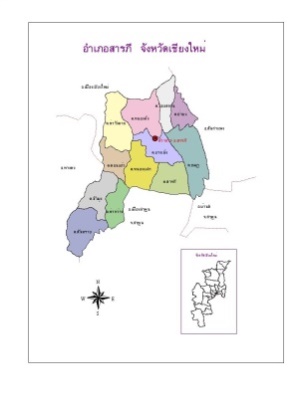 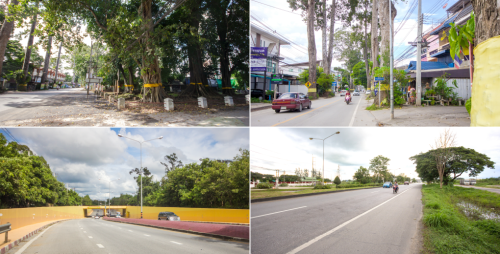 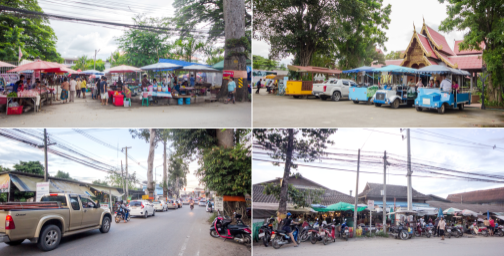 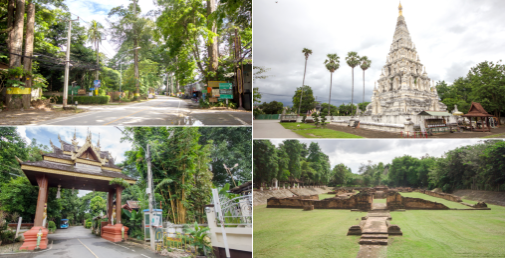 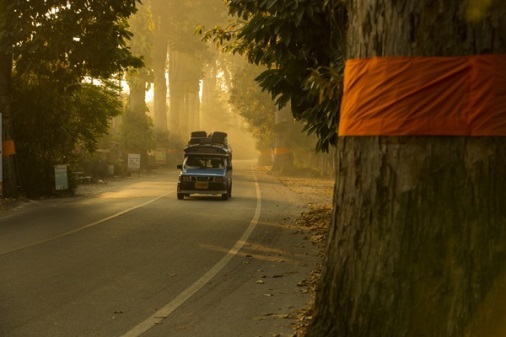 - บริบททั่วไปของอำเภอ สภาพแวดล้อม แหล่งท่องเที่ยว วัฒนธรรมฯ (Intro เพลงประกอบ)- บริบททั่วไปของอำเภอ สภาพแวดล้อม แหล่งท่องเที่ยว วัฒนธรรมฯ (Intro เพลงประกอบ)๐.๔๐ นาที๐.๔๐ นาทีที่ภาพประกอบภาพประกอบเนื้อหาเนื้อหาเวลาเวลา๒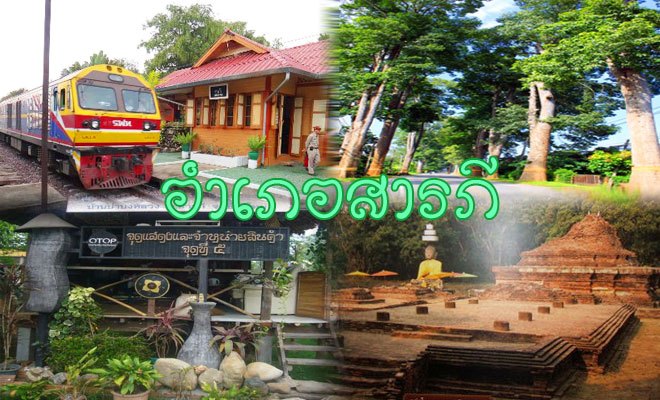 - คำขวัญประจำอำเภอ “ต้นยางใหญ่ ลำไยหวาน เมืองโบราณเวียงกุมกาม พระนอนบวรงาม 
เชิดชูนามสารภี” เป็นตัวอักษรวิ่ง- บรรยายอำเภอสารภีเดิมชื่อ " อำเภอยางเนิ้ง" 
ตั้งเป็นอำเภอเมื่อ ปี พ.ศ.2434 (ร.ศ.109) 
คำว่ายางเนิ้งมาจากคำว่า " ต้นยาง " กับ " เนิ้ง " 
เป็นภาษาพื้นเมืองแปลว่าโน้มเอน ต่อมาเมื่อ 
พ.ศ.2470 ท้าวพระยาขุน พร้อมด้วยประชาชน
เสนอต่ออำมาตย์ตรี พันธุราษฎร นายอำเภอสมัยนั้น ว่าควรเปลี่ยนชื่ออำเภอยางเนิ้ง เสียใหม่เนื่องจากไม่ไพเราะจึงเปลี่ยนชื่อเป็น " อำเภอสารภี"  ซึ่งเป็นชื่อของตำบลหนึ่งในอำเภอ 
คำว่า " สารภี " เป็นชื่อของดอกไม้ไทยสีเหลือง
มีกลิ่นหอมมาก เป็นต้นไม้ยืนต้นมีอายุยืนและ
มีมากที่วัดสารภี ตำบลสารภี- คำขวัญประจำอำเภอ “ต้นยางใหญ่ ลำไยหวาน เมืองโบราณเวียงกุมกาม พระนอนบวรงาม 
เชิดชูนามสารภี” เป็นตัวอักษรวิ่ง- บรรยายอำเภอสารภีเดิมชื่อ " อำเภอยางเนิ้ง" 
ตั้งเป็นอำเภอเมื่อ ปี พ.ศ.2434 (ร.ศ.109) 
คำว่ายางเนิ้งมาจากคำว่า " ต้นยาง " กับ " เนิ้ง " 
เป็นภาษาพื้นเมืองแปลว่าโน้มเอน ต่อมาเมื่อ 
พ.ศ.2470 ท้าวพระยาขุน พร้อมด้วยประชาชน
เสนอต่ออำมาตย์ตรี พันธุราษฎร นายอำเภอสมัยนั้น ว่าควรเปลี่ยนชื่ออำเภอยางเนิ้ง เสียใหม่เนื่องจากไม่ไพเราะจึงเปลี่ยนชื่อเป็น " อำเภอสารภี"  ซึ่งเป็นชื่อของตำบลหนึ่งในอำเภอ 
คำว่า " สารภี " เป็นชื่อของดอกไม้ไทยสีเหลือง
มีกลิ่นหอมมาก เป็นต้นไม้ยืนต้นมีอายุยืนและ
มีมากที่วัดสารภี ตำบลสารภี๑.๐๐ นาที๑.๐๐ นาที๓- ภาพจับไปที่สภาพแวดล้อมภายนอกอำเภอ/ป้ายชื่ออำเภอ/ สภาพแวดล้อมภายในอำเภอ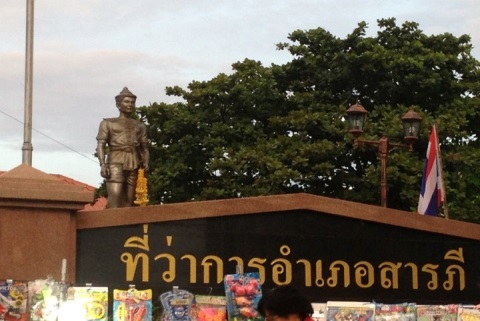 - ภาพจับไปที่สภาพแวดล้อมภายนอกอำเภอ/ป้ายชื่ออำเภอ/ สภาพแวดล้อมภายในอำเภอ(Intro เพลงประกอบ)(Intro เพลงประกอบ)๐.๒๐ นาที๐.๒๐ นาที๔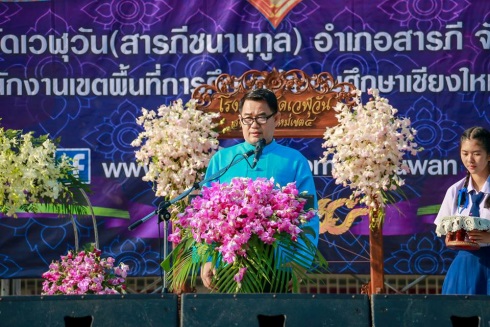 - ภาพนายอำเภอไหว้พระในห้อง- นั่งเก้าอี้- ภาพนายอำเภอไหว้พระในห้อง- นั่งเก้าอี้- นายอำเภอสารภี จังหวัดเชียงใหม่ กล่าวแนะนำตนเอง นายพัฒพงษ์ สร้อยอินทรากุล นายอำเภอสารภี กล่าวถึงความภาคภูมิใจ 
แนวทางการขับเคลื่อนอำเภอคุณธรรมต้นแบบ- มีการประชุมเพื่อประกาศเจตนารมณ์ร่วมกัน- ร่วมคิดประเด็นปัญหาที่อยากแก้ ความดี
ที่อยากทำ แผนงาน/โครงการ/กิจกรรม 
ซึ่งครอบคลุมคุณธรรมเป้าหมาย ๔ ด้าน พอเพียง วินัย สุจริต จิตอาสา ว่าจะทำที่ไหนอย่างไร และสิ่งที่จะทำเพิ่มเติม- นายอำเภอสารภี จังหวัดเชียงใหม่ กล่าวแนะนำตนเอง นายพัฒพงษ์ สร้อยอินทรากุล นายอำเภอสารภี กล่าวถึงความภาคภูมิใจ 
แนวทางการขับเคลื่อนอำเภอคุณธรรมต้นแบบ- มีการประชุมเพื่อประกาศเจตนารมณ์ร่วมกัน- ร่วมคิดประเด็นปัญหาที่อยากแก้ ความดี
ที่อยากทำ แผนงาน/โครงการ/กิจกรรม 
ซึ่งครอบคลุมคุณธรรมเป้าหมาย ๔ ด้าน พอเพียง วินัย สุจริต จิตอาสา ว่าจะทำที่ไหนอย่างไร และสิ่งที่จะทำเพิ่มเติม๒.๔๐ นาที๒.๔๐ นาทีที่ภาพประกอบเนื้อหาเวลา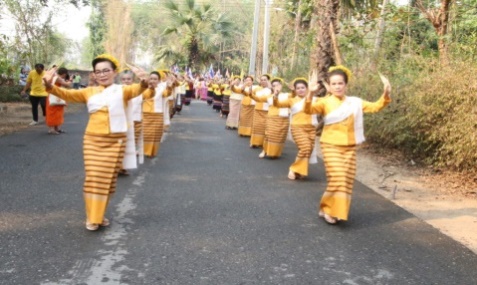 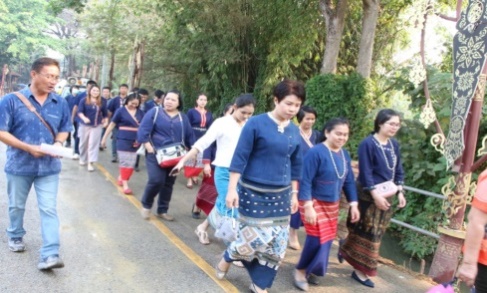 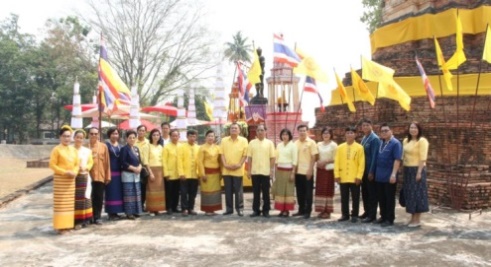 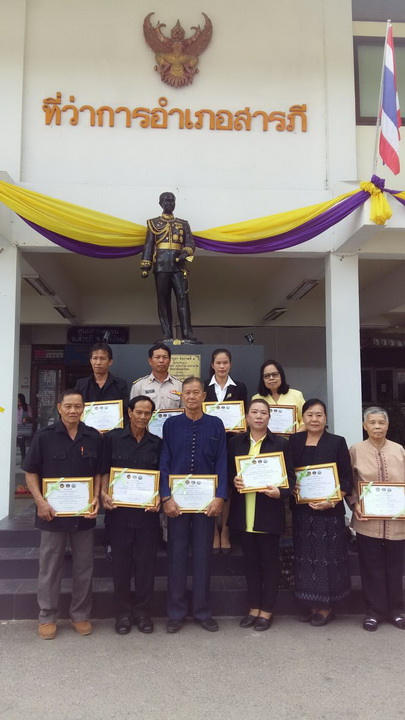 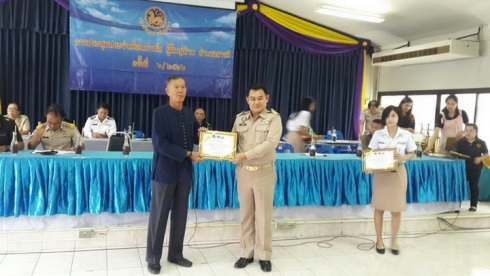 - การแต่งตั้งคณะทำงาน/ผู้รับผิดชอบแผนงาน/โครงการ/กิจกรรม - การนำแผนสู่แผนยุทธศาสตร์จังหวัด/องค์กรปกครองส่วนท้องถิ่นในพื้นที่- การดำเนินงาน/ติดตามประเมินผลโครงการ/กิจกรรม- อีกทั้งการดำเนินงานเพิ่มเติมใน ๓ มิติ คือ การส่งเสริมให้บุคลากรในพื้นที่ปฏิบัติตามหลักธรรมทางศาสนา น้อมนำหลักปรัชญาของเศรษฐกิจพอเพียง และวิถีวัฒนธรรม เช่น โครงการพัฒนาคุณภาพชีวิต ฟังเทศน์
ตอบปัญหาธรรมะ จัดในช่วงฤดูกาลเข้าพรรษาทุกวันเสาร์ ทุกตำบลในอำเภอ 
ปีละ ๑๓ ครั้ง สืบชะตาต้นยางนา สรงน้ำ
พระธาตุเวียงกุมกาม- ประกาศยกย่อง เชิดชูเกียรติผู้ทำความดี หรือ บุคคล ชุมชน องค์กรคุณธรรม 
องค์ความรู้ของอำเภอคุณธรรม ๕- นายอำเภอกล่าวขอบคุณทางหน่วยงาน/ชุมชน ที่มีส่วนร่วมในการขับเคลื่อน ส่งเสริมและพัฒนาอำเภอสารภี ให้เป็นอำเภอคุณธรรม ซึ่งถือเป็นส่วนหนึ่งในการสร้างสังคมไทยให้เป็นสังคมคุณธรรม นำสู่การพัฒนาอย่างยั่งยืนต่อไปในอนาคต- ตราหน่วยงานต่าง ๆ ที่เกี่ยวข้อง๐.๒๐นาที